Республиканская научно-практическая конференция по патриотическому воспитанию «Отчизне посвятим»секция «История России в истории моей семьи»ИСТОРИЯ ССЫЛКИ НА ПРИМЕРЕ МОЕЙ СЕМЬИВыполнила: ученица 5б классаМОБУ СОШ №24 им. С.И. КлимаковаБаисова АлинаНаучный руководитель:Учитель русского языка и литературыМОБУ СОШ №24 им. С.И. Климакова Архипова Ульяна Афанасьевнаг. Якутск, 2018Аннотация	Вопрос изучения истории своей семьи является одной из значимых. Каждому человеку нужно знать и чтить своих предков. Это – дань благодарности, дань памяти. Поэтому возникает потребность в изучении родословной. Именно в семейном быту, в закрепленном обычаем порядке повседневной жизни хранится и передается из поколения в поколение не только биологическая, но и социальная наследственность. Следовательно, особое значение для воспитания подрастающего поколения приобретают знания о прошлом своей семьи. 	Практическая значимость исследования заключается в поиске материалов о жизни и судьбе ссыльного прадеда по линии матери, проведении опроса родственников, составлении родословного древа семьи. В ходе исследования изучила историю своего рода, узнала и подтвердила факт своего родства со своим далеким предком, показала, что любая семья является частью истории своего родного края, страны в целом.	ОглавлениеВведение…………………………………………………………………….3Глава I. Польские политические ссыльные в Якутии……………………5Глава II. Историческая и генеалогическая связь польского и якутского народов на примере моей семьи…………………………………………..7Заключение……………………………………………………………..…19Использованная литература………………………….…………………..20                                 Введение	Якутия… Верхоянье… 300 лет назад эта земля была превращена в тюрьму без решеток, кругом горы, отдаленность от Европейской России, на севере – Ледовитый океан, короткое жаркое лето, невыносимый гнус, длинная 9-месячная студеная полярная зима. Суровые климатические условия были не совсем подходящими для проживания людей из цивилизованного мира. 	Суровые условия природы и жизни оставляли людям лишь право на выживание. Одни погибали, а другие не только выживали, но и развивались и добивались в жизни успехов.	У нас большая дружная семья, много родственников. Из поколения в поколение передается семейная легенда о пане Яне Заборовском, прапрапрадедушке, сосланном в Якутию из далекой Польши. Кто он? Каким он был? Я расскажу вам о своем далеком предке.Выбранная тема актуальна потому, что семья, род, любовь к ближнему, долг, достоинство, служение Родине - это самые значимые и важные ценности, то, без чего мы не можем житьНовизна исследования состоит в постановке проблемы, с учетом хронологии и территорииВ исследовании я изучила процесс взаимодействия населения Верхоянска  и польских ссыльных в суровых условиях Севера.Целью моего исследования является выяснение происхождения моей родословной. Чтобы достичь цели я поставила следующие задачи: -изучить литературу о польском освободительном восстании 1863-64 гг.-установить круг общения своего прадеда -исследовать семейный архивный материал-создать генеалогическое древо  семьи Заборовских-сделать запрос в архив г.Серпц ( Польша), в посольство Польши в МосквеГлава I. Польские политические ссыльные в ЯкутииВ те далёкие годы в суровую Якутию были сосланы многие участники польского освободительного восстания 1863-64 гг.   	Всего из Польши было сослано 96 человек и уже в 1869 г. только в одном Якутском округе числилось 140 ссыльных поляков.	Примером людей, которые могут найти применение своим знаниям и умениям в любых трудных условиях является Вацлав Леопольдович Серошевский, который оказался в наших краях как «особо опасный преступник», за участие в польском освободительном движении. Весной 1880 года Вацлав Серошевский прибыл этапом в Якутск, далее его отправили на ссылку в Верхоянск. Когда этап ссыльных подошел к Верхоянским горам (был март месяц) Вацлав Леопольдович увидел, что горы покрыты снегом, а гуси летят куда-то на север. И он подумал, куда это птицы летят, на свою погибель, в этот снежный край. Когда ссыльные поднялись на вершину, Вацлав Леопольдович восхитился красотой края, где от сна просыпалась новая жизнь, с приходом весны. Прибывших ссыльных поселили в городе Верхоянске. Здесь он познакомился с моим прапрадедом Заборовским Яном. А позже написал свой знаменитый труд «Якуты»	В своей повести «Побег» он упоминает нашего прадеда:«Часто навещал нас пан Ян Заборовский, ссыльный еще с 63 года, сторож при больнице ,одновременно занимавшийся сапожным делом, страстный охотник и рыбак. У него черпали мы все сведения, касающиеся охоты и рыболовства. Он рассказывал о своей жизни в изгнании, а  также об участии в восстании с большим пылом и юмором. Несмотря на столько лет, прожитых в России, он плохо говорил по-русски — с многочисленными полонизмами, а по-польски — с русизмами. (...) Все любили его за юмор и доброту. Он был женат на якутке и имел двоих детей. Скромного жалованья не хватало ему, отсюда постоянная погоня за заработком, за охотничьей и рыбацкой добычей. Все в городе и мы также звали его «пан Ян». У него я научился ставить силки на зайцев, куропаток, рябчиков, уток, а также сети и удочки. Нас связала искренняя дружба. Пан Ян любил поговорить со мной по-польски и о Польше, а я учился у него сапожному ремеслу зимой, когда наша слесарная мастерская бездействовала».Хотя он упоминает Яна Заборовского, как участника побега из ссылки, на самом деле это литературный вымысел.Говоря о ссыльных-поляках в Якутии, исследователи обычно имеют ввиду тех из них, кто оставил наиболее яркий след в истории России или Якутии. Вместе с тем, были простые люди, которые тоже сыграли немаловажную роль в истории отдаленных улусов.В этом отношении выборочное освещение жизни и деятельности некоторых ссыльных поляков может иметь первостепенное значение в освещении слабоизученных вопросов польской ссылки. Ведь, кроме известных личностей, тут была целая масса поляков, для которых якутский эпизод в жизни явился важной вехой в их дальнейшем становлении и развитии.На примере простого ссыльного, моего прапрадеда Яна Осиповича Заборовского, можно убедиться в том, что поляки, сосланные в Якутию в рассвете своих сил и лет, стремились прилагать усилия не только для собственного выживания, но и старались укорениться в этом суровом крае, почувствовать единение с землей, на которой им пришлось жить и трудиться.Глава II. Историческая и генеалогическая связь польского и якутского народов на примере моей семьиЯн Заборовский родился в 1841 г. в г. Серпцы Плоцкой губернии. Участник польского восстания в 1863-1864 гг. За участие в этом восстании сослан в Якутию. Сначала был поселён в Оюн-Усовском наслеге Борогонского улуса Якутского округа, затем «за дерзкий, вредный и беспокойный характер» переселён в Верхоянский округ. Там он жил последовательно в Усть-Янском селении, г. Верхоянске, 4-м Юсальском наслеге, 2-м Юсальском наслеге. Сначала, по приезде в г. Верхоянск 3 ноября, Заборовский не имел никаких средств к существованию и даже тёплой одежды, поэтому Верхоянский окружной исправник вынужден был оставить молодого человека в г. Верхоянске до весны следующего года. Затем, по предписанию Верхоянского окружного управления от 27 февраля 1868 г. Заборовский был отправлен на место причисления - в Усть-Янское селение. Туда он приехал 11 марта, а 13 марта он уже был «сдан под расписку» старосте Тумадского рода Афанасию Томскому. Заборовский на первых порах был обеспечен хлебным довольствием. С ноября 1867 г. по март 1868 г. он получил 7 пудов (114,6 кг) хлеба из Боронутского запасного магазина. А месяц ему стали давать по 2 пуда (32,7 кг) хлеба. Надо отметить, что получаемый ссыльными хлеб мог быть использован как товар для обмена на мануфактуру, чай, мясо и одежду. По тем временам такое пособие равнялось среднемесячному пайку казака и считалось довольно-таки хорошей прибавкой к жалованию, на которое можно было просуществовать в течение месяца. Судя по документам, к началу 1869 г. в г. Верхоянске ощущался недостаток в мастеровых. Верхоянский окружной исправник Ивщенко в прошении якутскому гражданскому губернатору от 27 сентября 1868 г. писал о необходимости переселения Заборовского из Усть-Янска в г. Верхоянск, как хорошего сапожника. Заодно окружной исправник просил и о переселении в г. Верхоянск портного, печника и столяра из числа прибывающих в г. Якутск партий ссыльных. Таким образом, 27 февраля 1869 г. Заборовский был переселен в г. Верхоянск. Из ведомости о лицах, состоящих под надзором полиции в г. Верхоянск за 1869 г., мы узнаем, что Заборовский занимается чеботарством (сапожническое мастерство) и хлебное довольствие выдаётся ему в прежних размерах. Это занятие, если не брать хлебного пособия, по-видимому, было единственной статьёй дохода Заборовского. Правила по устройству быта политических ссыльных, сосланных в Восточную Сибирь из Царства Польского и западных губерний (параграф 10), от 1 марта 1870 г. устанавливали некоторые ограничения в изыскании финансовых источников. Так, политическим преступникам полякам, к которым относился и Заборовский, запрещалось заниматься воспитанием детей и преподаванием им наук, обучением их какой-либо профессии, выполнять работу, имеющую официальное значение, работать в питейных домах, заниматься медицинской практикой, извозом и т.д. Также из параграфа 34 вышеуказанных правил следует, что ссыльные политические преступники, проживающие в городах и занимающиеся там ремеслами, не могли отлучаться из мест своего причисления. Разрешение давались только на один день, и то в исключительных случаях. Если ссыльный отлучался на более длительный срок, требовалось разрешение окружного губернского начальства. Если ссыльный находился в подгородном селении, то ему разрешалось отлучаться в город для сбыта своей продукции на срок не более 5 дней. На более длительный срок опять же требовалось разрешение губернского начальства. Стоит упомянуть, что все правила о занятиях, надзоре и отлучках распространялись и на всех членов семьи политического ссыльного. По предписанию Верхоянского окружного исправника Верхоянской инородной управе от 21 апреля 1871 г., Заборовского, как человека «вообще беспокойного характера», проявившего дерзость и неповиновение окружному исправнику, переселили в 4-й Юсальский наслег Верхоянского улуса под строгий полицейский надзор. Ему на время была прекращена выдача хлебного довольствия. Итак, мы видим, что человека лишили всех источников дохода и переселили а наслег, где местное население вряд ли прибегало к услугам сапожника. К тому же ему перестали выдавать хлеб, что несло самые непредсказуемые и катастрофические последствиядля ссыльного. В таких условиях Заборовский решается на шаг, который сильно меняет его прежнюю жизнь. 15 августа 1872 г. Ян Заборовский отправляет Верхоянскому окружному полицейскому управлению прошение о своём желании вступить в законный брак (по православному обычаю) с якуткой 1-го Юсальского наслега Ириной Слепцовой. Из письма мы видим, что в связи с неграмотностью Заборовского и по его личной просьбе письмо написал и расписался казачий пятидесятник Евгений Попов. Из последующих документов становится ясно, что своё решение вступить в брак молодожены приняли, не дожидаясь решения властей. Власти были поставлены перед свершившимся фактом бракосочетания ссыльного и якутки и вынуждены были признаны брак законным. В предписании Якутского областного правления Верхоянскому окружному полицейскому управлению от 6 июля 1874 г. Заборовскому было запрещено вступать в брак с якуткой Ириной Слепцовой и приказано прекратить выдачу ему хлебного пособия. Но в то же время ему было разрешено вступить в податное сословие в одной из губерний и областей Сибири. Последнее право было предоставлено Заборовскому по случаю бракосочетания Великой княжны Марии Александровны. Несмотря на все эти трудности и большой соблазн переселиться в южные, более умеренные климатические области, Заборовский решает остаться на месте своей ссылки и вступить в брак с якуткой Ириной. Маловероятно, что причина этого решения Яна Осиповича была только в его, как он пишет, «крайне стеснённом материальном положении». Он только в 1881 г. решает воспользоваться этим правом, прося отправить его в г. Минусинск за казенный счёт, на что получает отказ от властей. 2 мая 1873 г. жена Заборовского Ирина отправляет прошение на имя управляющего Верхоянским округом о том, что она, дочь инородца 2-го Юсальского наслега Петра Петровича Слепцова, по воле родителей и собственному желанию в январе вышла замуж за ссыльного Яна Заборовского. Бракосочетание состоялось в Верхоянской Благовещенской церкви. При крещении Заборовскому дали имя Иван, под которым он проходит во многих документах той поры. Заборовский в описываемое время жил и работал в г. Верхоянске, хотя официально был прописан во 2-м Юсальском наслеге и жил в доме своего тестя, отца Ирины. В своём письме Ирина Слепцова просит управляющего воспользоваться правом выдачи ей пособия как жене ссыльного и даёт доверенность о выдаче денег ее мужу. Но оказалось, что жёнам ссыльных, не лишённых всех прав, пособия не выдаются. Указом Верхоянского окружного полицейского управления от 15 октября 1873 г. Ирине Слепцовой было отказано в выдаче пособия. 14 марта 1878 г. Якутское областное правление направило предписание Верхоянскому окружному полицейскому управлению о возможности выдачи Заборовскому, более семи лет жившему в браке и имевшему дочь Марию, пособия за вступление в брак с якуткой Ириной Слепцовой, но по причине пропуска срока подачи прошения решило повременить с этим. Однако в предписании Верхоянскому окружному полицейскому управлению от 12 мая 1878 г. Якутское областное правление отказало в выдаче пособия, ссылаясь на соответствующую статью закона. Вторым ребёнком в семье Заборовских был сын Александр. Ян Осипович просит в своём оставшемся без результата письме якутскому вице-губернатору от 7 ноября 1883 г. о предоставлении ему права перемены места жительства с его двумя детьми Александром 4-х лет и Марией 2-х лет. Если учесть, что у Заборовского к 1878 г. имелась одна дочь Мария, то можно предположить, что к 1883 г. в его семье имелось три ребёнка.  Порядок в установлении брачных союзов ссыльных был наведен после соответствующего циркуляра иркутского генерал-губернатора А.Д. Горемыкина, в котором он писал: «Считая семейную жизнь одним из наиболее действенных средств к упорядочению жизни человека и, в частности, к умиротворению людей, впавших в преступление и нередко озлобленных вследствие положенного за это наказания, я всегда охотно разрешал браки лиц, высланных административным порядком за государственные преступления… предоставляю господам губернаторам давать на будущее время таковые разрешения собственною властью, с тем, чтобы при выдаче разрешений на вступление в брак оговаривать, что священники обязываются уведомлять губернатора о совершившихся браках и по получении таковых уведомление сообщать канцелярии об изменении семейного положения административно-ссыльного».Известно, что в марте 1881г. Заборовский был привлечен к ответственности за непринятие присяги на верноподданичество новому императору Александру III. Возможно, что такое решение Заборовского было ответом на польские погромы в разных окраинах империи, когда полонофобия достигла размеров массовой истерии  поляки изображались как враги России и православия. Судя по документам, Заборовский к маю 1881г. Имел финансовые проблемы, т.к. опекуны над детьми покойного Афанасия Новгородова из 4-го Юсальского наслега Матвей Новгородов и Руф Горохов в своем прошении в Верхоянское окружное полицейское управление от 5 мая 1881г. Требуют взыскать с Яна Заборовского взятые у них в долг деньги.В списке ссыльных Верхоянского округа от 4 февраля 1884г. Про Заборовского сказано, что он со 2-й половины 1871г. Состоял в поселенческом половинном окладе податей, а в полном окладе состоял со 2-й половины 1878г. Там же написано, что он живет в 4-м Юсальском наслеге Верхоянского улуса, вдов и имеет малолетних сына и дочь.Известный ссыльный В.Л. Серошевский, подружившийся с Заборовским в Верхоянской ссылке, писал, что Заборовского любили все за его остроумие и доброту, в том числе и окружной исправник Болеслав Фелицианович Качоровский, который поддерживал его.В посемейном списке Первой Всеобщей переписи населения Российской империи 1895 г. г. Верхоянска написано: Дворовое место: Верхоянская окружная лечебница.    	Жилых строений на дворовом месте - 2.    	Хозяин Заборовский Ян Осипович, 57 лет, поляк, ссыльный, римско-католического вероисповедания, скотовод, сторож Верхоянской окружной лечебницы. Неграмотный.Жена Мария Сергеевна, 33 лет, якутка, родилась в г. Верхоянске, прачка Верхоянской окружной лечебницы. Неграмотная.    	Сын - Александр Иванович, 17 лет, казак Верхоянской казачьей команды, русский. Родился в г. Верхоянске. Грамотный.   	 Дочь - Заборовская Александра Ивановна, 10 лет, дочь ссыльного и якутки, родилась в г. Верхоянске. Неграмотная.	Племянник – Шахурдин Николай Ксенофонтович, 14 лет, якут, живет на средства тетки, помогает в домашней работе. Родился в 4-м Юсальском наслеге. Неграмотный.	Все приписаны к 4-му Юсальскому наслегу.Прислуга - Слепцов Николай Николаевич, 21 год, якут, родился в Батагайском наслеге. Батрак, скотовод.Из этих записей узнали, что первая жена – Ирина и дочь- Мария умерли.Удалось установить дату смерти пана Яна. В метрической книге 2-го прихода Верхоянского Благовещенского собора написано, что ссыльный поселенец Заборовский Иван Иосифович, 64 года, умер от старости 14 ноября 1905 г. и был погребен в ограде Верхоянского собора 17 ноября.Из фонда Верхоянского окружного полицейского управления можно узнать, что сын Яна Осиповича, А.И. Заборовский, имел свою квартиру по месту жительства. В прошении отставного казака Верхоянской команды помощника письмоводителя Жиганской инородной управе от 5 апреля 1914г. написано о предоставлении новой, отвечающей условиям проживания квартиры. О детях самого Александра имеются следующие метрические записи Усть-Янской Спасской церкви:«Николай-родился 24 ноября 1914г. у казака Александра Заборовского и его жены Екатерины Алексеевны.Стефан-родился 14 декабря 1917 года у отставного казака Александра Заборовского и его жены Екатерины Алексеевны.»О дальнейшей судьбе детей Заборовского известно, что его сын Александр, 1879 г.р. (бывший казак Якутского полка Верхоянской команды) по по хозяйственной карточке переписи 1927г. проходит как скотовод, грамотный, проживающий в населенном пункте Ат-Баса 4-го Юсальского наслега Верхоянского улуса. Семья Александра Ивановича Заборовского состояла из сыновей: Александра - 5 месяцев, Константина - 4 года, Степана – 8 лет, Николая – 11 лет и Ивана -15 лет, жены – Екатерины Алексеевны, 46 лет (русской), дочерей: Анастасии-19 лет и Елены-7 лет. Судя по переписной карточке, у Заборовских было большое приносящее доход хозяйство. Они активно занимались охотничьим промыслом и рыболовством, имели 48,6 десятин (около 54 га) покосной земли.Известно, что внуки Яна Заборовского участвовали в Великой Отечественной войне 1941-1945гг. Заборовский Александр Александрович (1926-1968), урож. г. Верхоянска, был награжден медалями «За отвагу» и «За победу над Японией». Заборовский Степан Александрович, 1918 г.р., уроженец с. Казачье Усть-Янского р-на погиб в декабре 1944г.Сосланные на Крайний Север поляки старались всеми силами выжить в этом суровом для них краю, а некоторые оставались тут навсегда. Ян Осипович Заборовский относился к тому типу ссыльных, которые укоренились в среду якутов и пустили тут сови корни. Его примеру последовал и В. Л. Серошевский, когда познакомился с сестрой жены Яна Заборовского Анной Слепцовой и узаконил свое отцовство над их дочерью Марией. Кто знает, может, и Серошевский остался бы в Якутии, если бы Анна не умерла так рано после их знакомства. Во всяком случае, выяснение обстоятельств жизни отдельных личностей из рядовой массы ссыльных поляков в Якутии даст возможность по-новому взглянуть на слабоизученные вопросы польской ссылки. Одни лишь биографические факты из якутского периода жизни таких известных людей, как Вацлав Серошевский или Эдуард Пекарский, не могут в полной мере раскрывать общую картину изучаемого явления.Мы не должны забывать, что жизнь основной массы ссыльных поляков в Якутии хотя и имела свои общие признаки, но, вместе с тем, отличалась как по уровню, так и по характеру проживания.В 90-е годы в Якутии было основано общество «Полония», председателем стала Шимановская Валентина Францевна, внучка политссыльных. Благодаря ее деятельности из Польши стали приезжать родственники политссыльных и репрессированных. В 2001 г. в городе Якутске был установлен памятник ссыльным полякам, на 5 валунах написаны имена поляков, внесших свой вклад в развитие сурового края: Серашевского, Пекарского, Чекановского, Черского и Ястремского.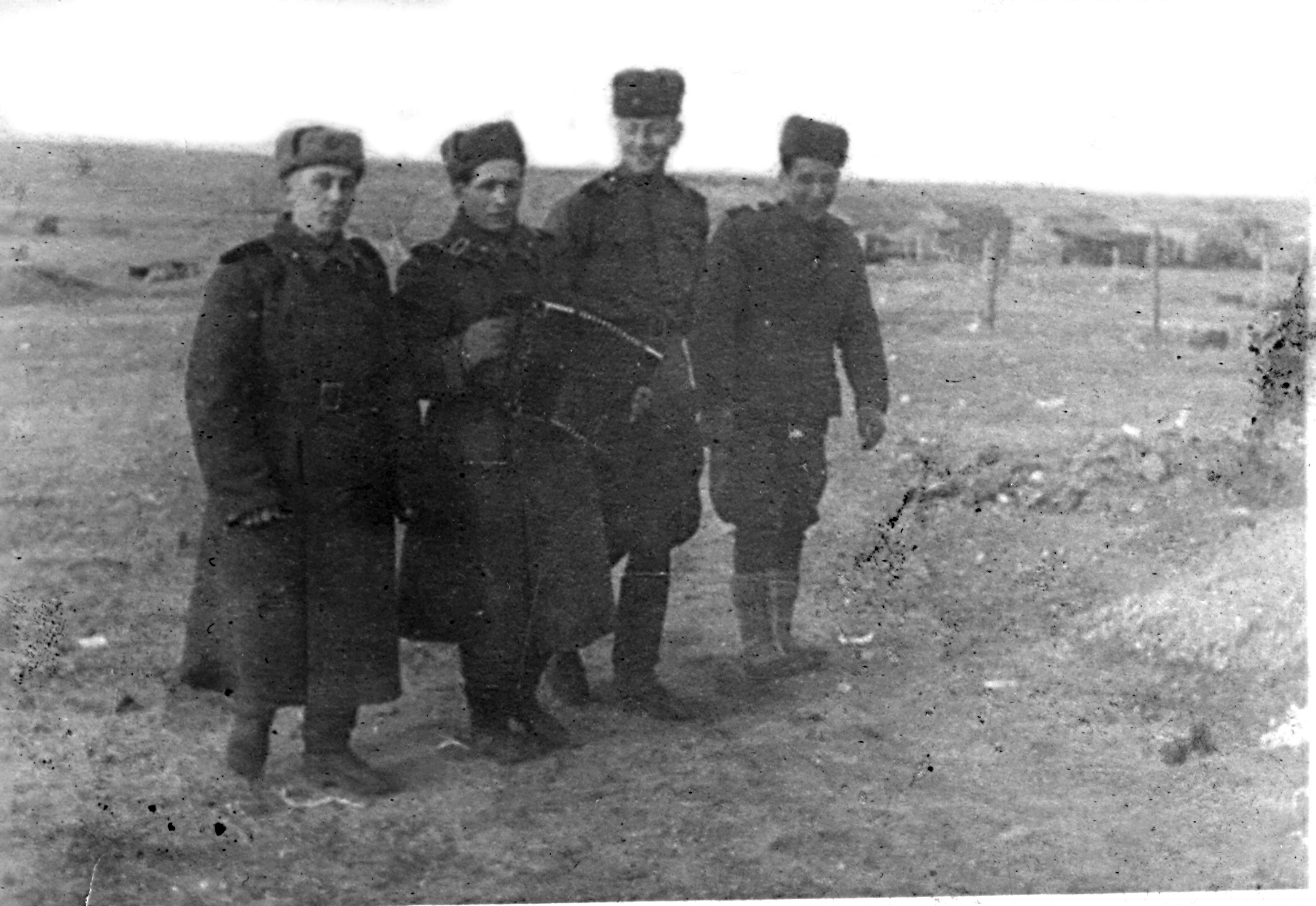 Первый справа – Заборовский Александр Александрович, на фронте   Заборовский А.А. с женой Анной  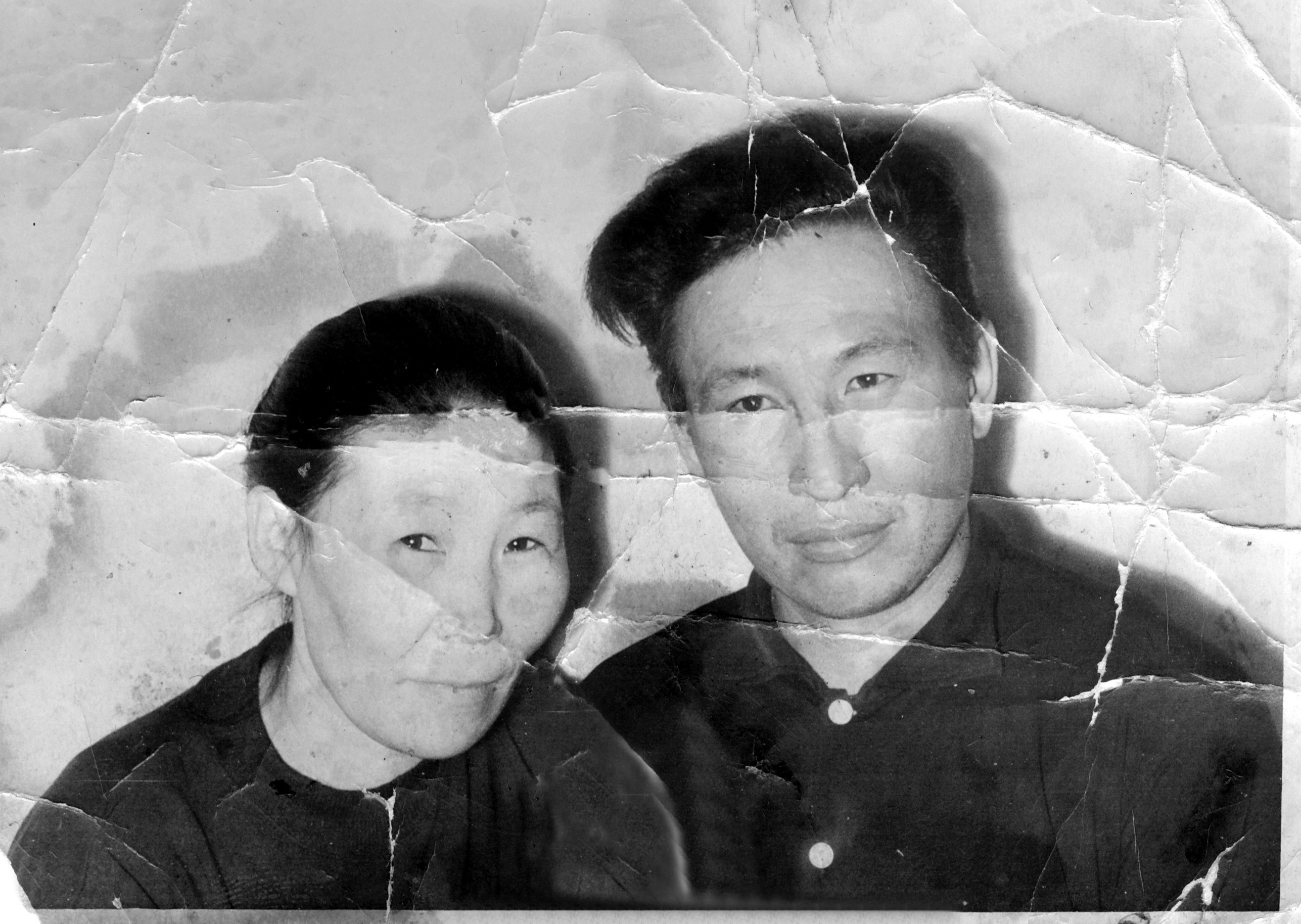 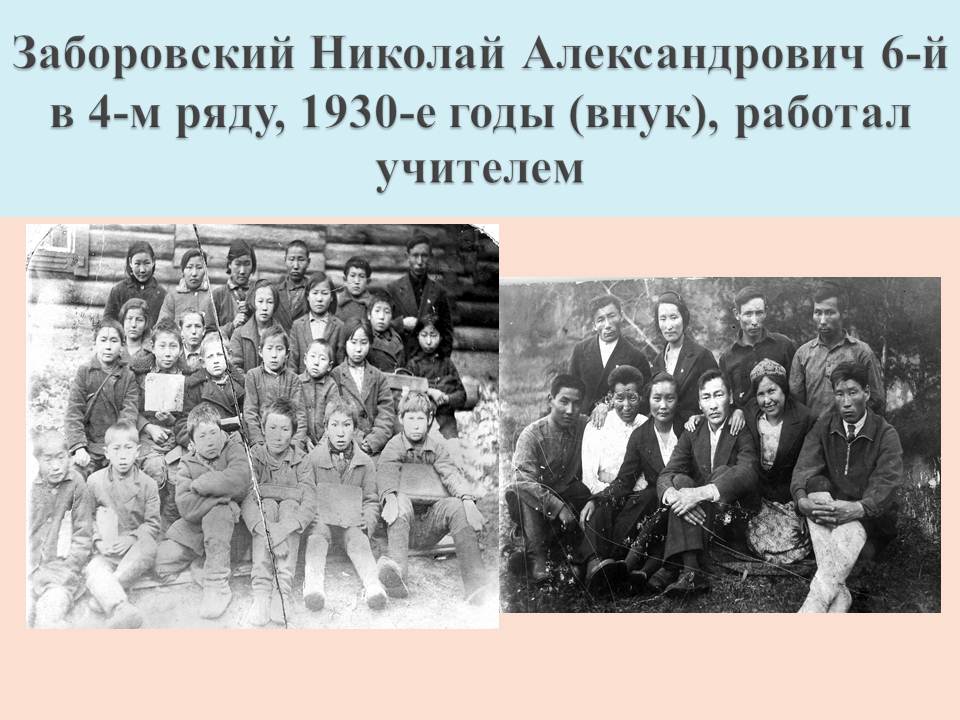 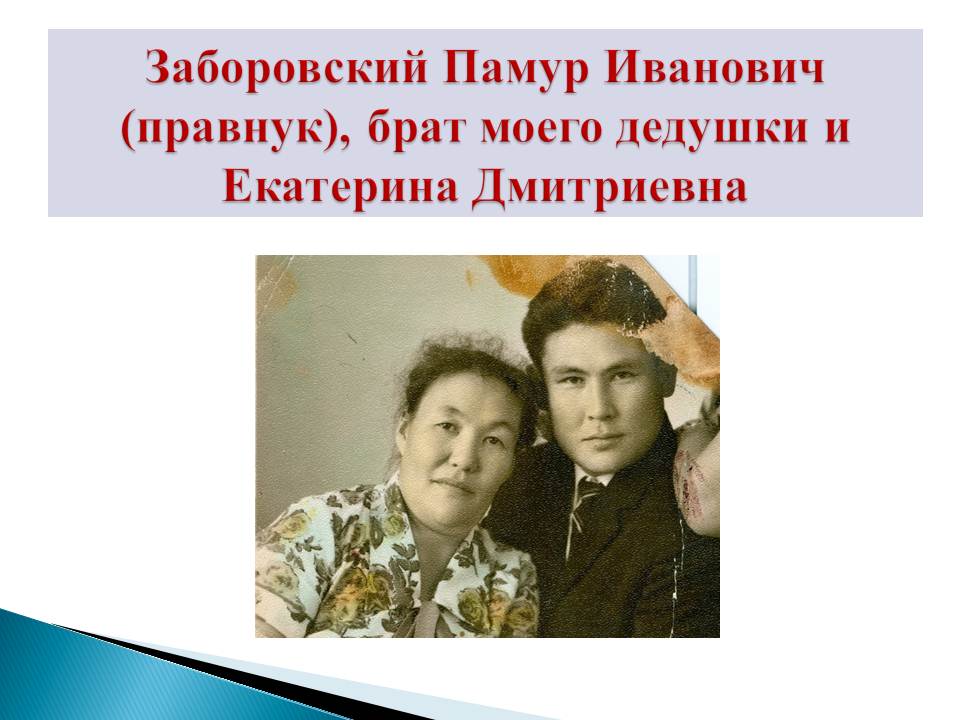 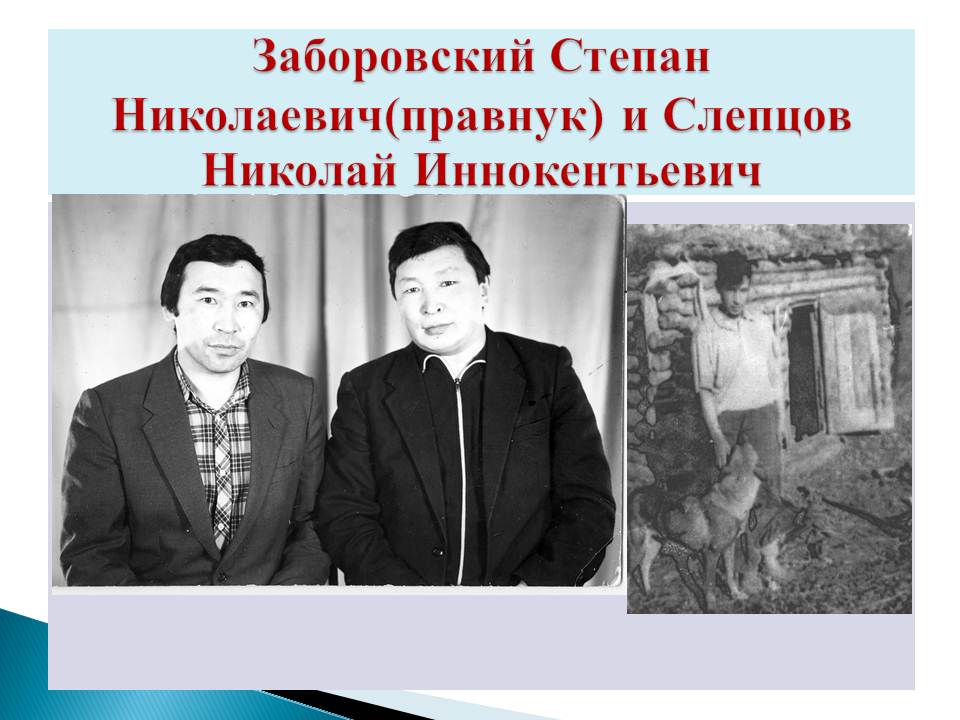 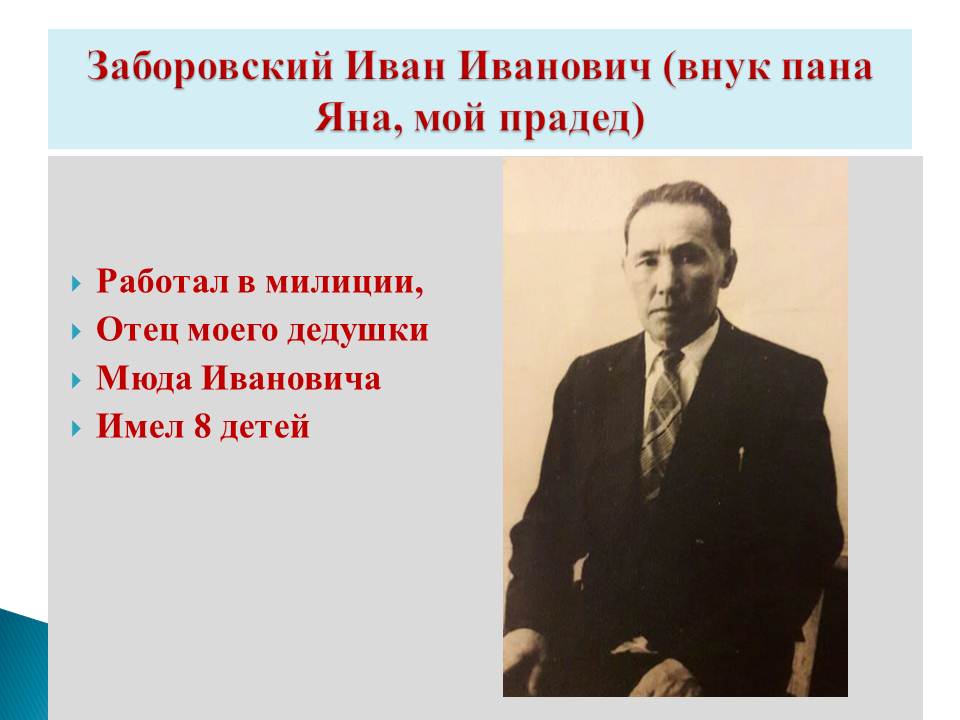 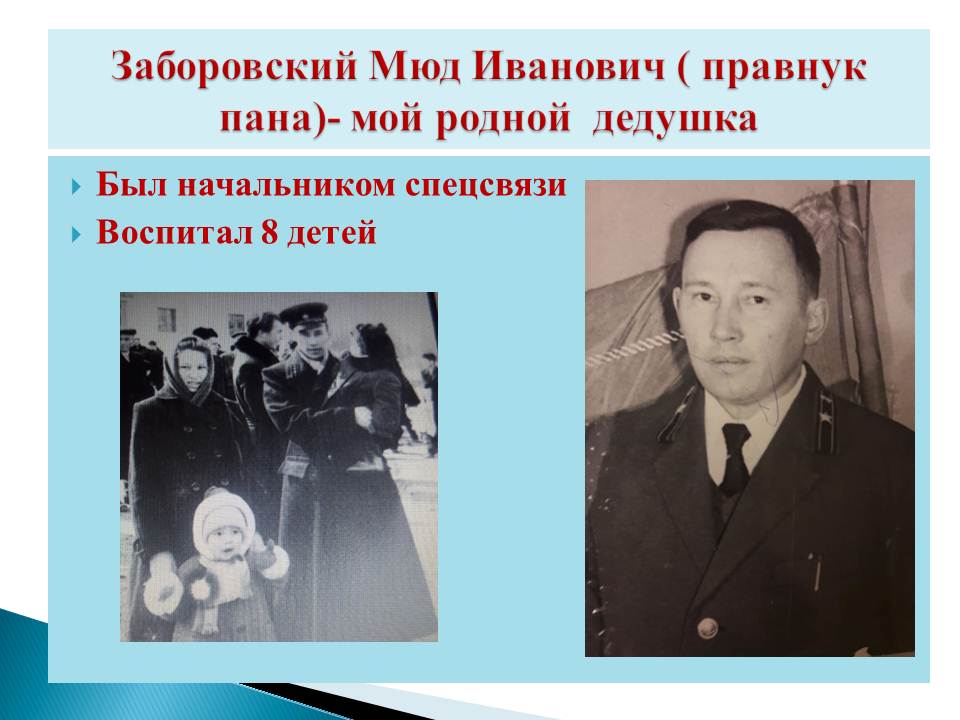 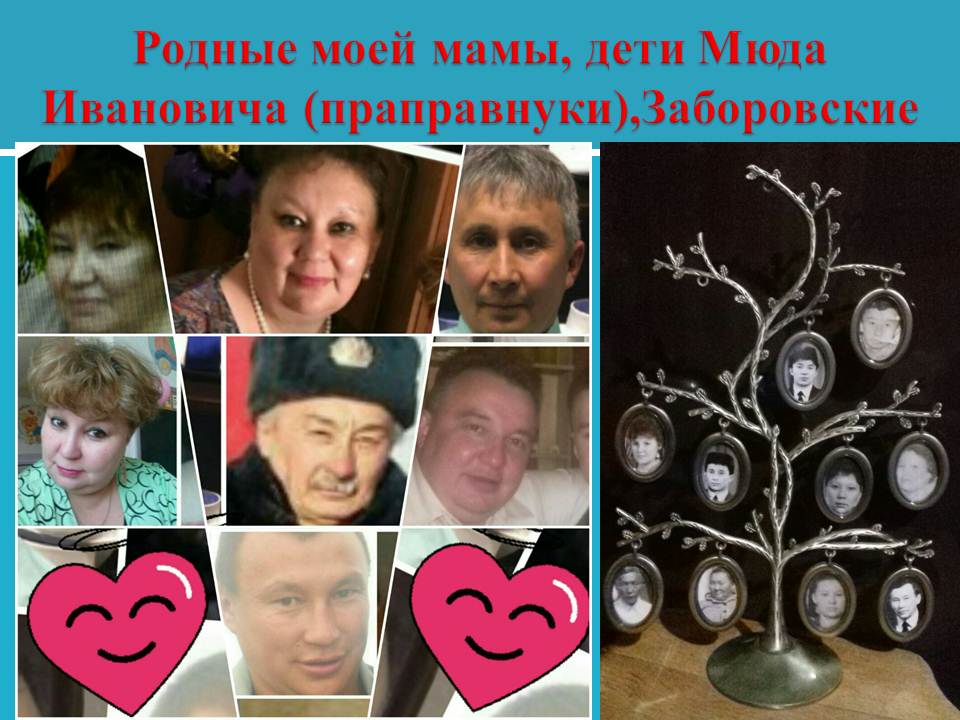 Дети и правнуки пана Яна внесли свой вклад в развитие своего района, республики, воспитали много поколений добропорядочных граждан своей страны, честно трудятся во многих отраслях промышленности, с гордостью носят фамилию своего предка: пана Яна Заборовского.Информацию о моем предке можно найти в Верхоянском краеведческом музее, в книге Павла Казаряна «Верхоянская политическая ссылка 1863-1903 гг», в журналах «Якутский архив», «Илин».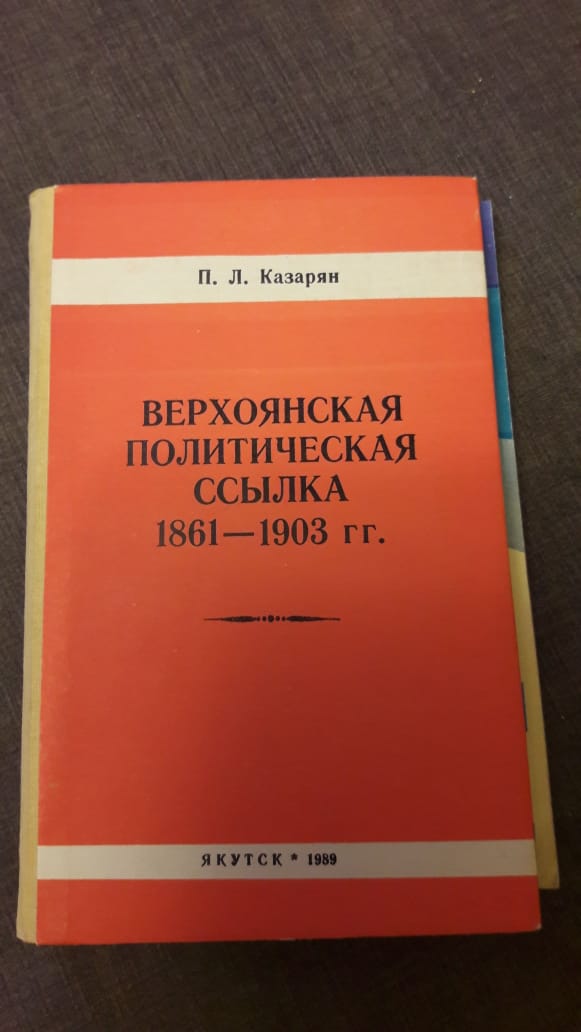 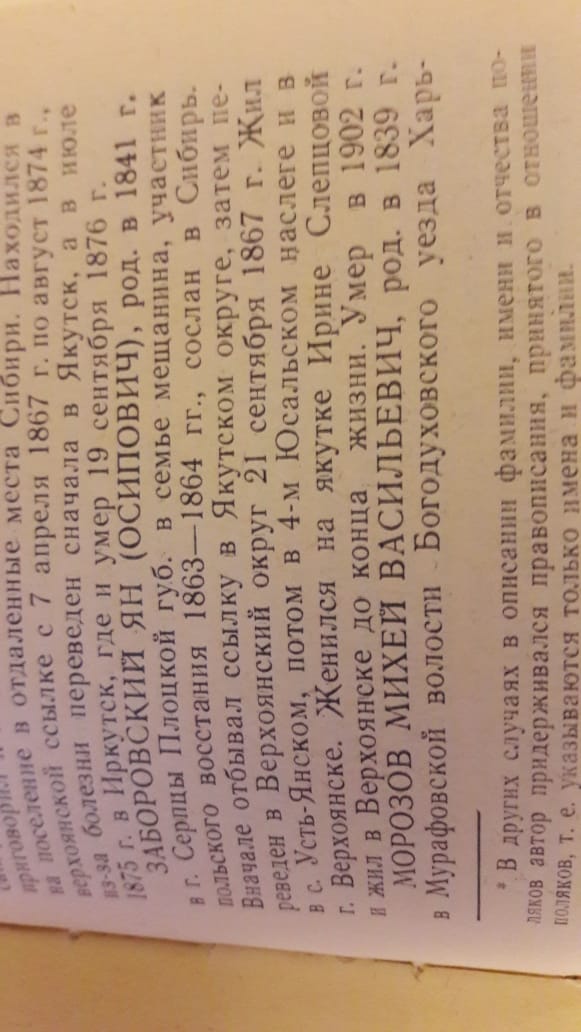 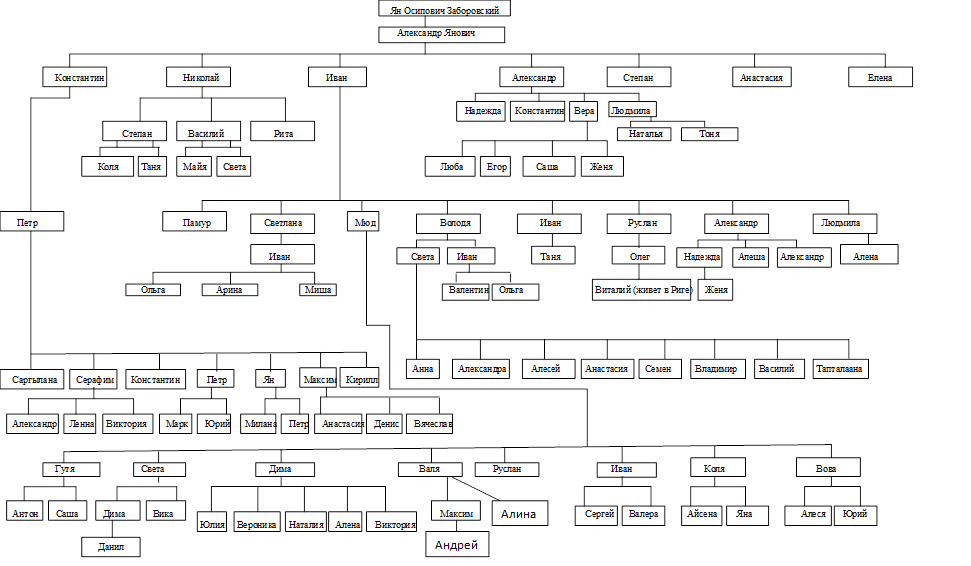 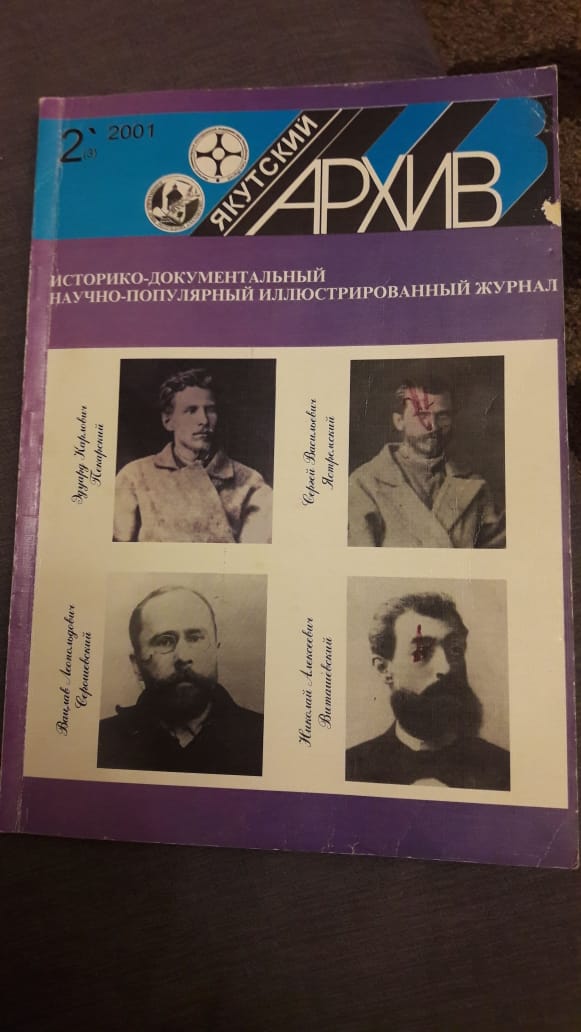 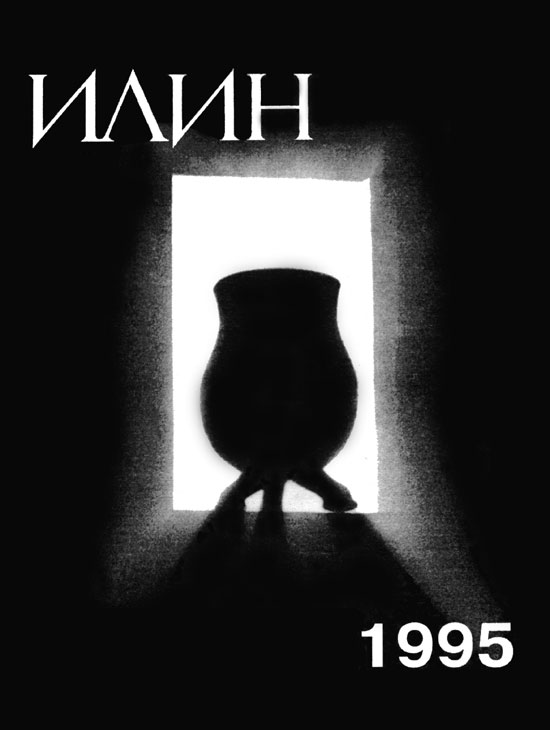 Я отправила 2 электронных письма-запроса о своем далеком предке: в посольство Польши в Москве, а также в архив города Серпц в Польше.На сайте посольства Польши прочитала: выдаётся платная информация только о персонах, проживавших не более 100 лет тому назад (а мой предок жил 177 лет тому назад). Значит, ответ я не получу.Из архива г. Серпца, 30 марта 2018г., пришло электронное письмо от директора архива Михала Вебера:«Здравствуй, Алина! Я рад получить письмо из далёкой Якутии… Мы еще не получали писем из таких дальних мест. Когда-то я сам писал статью о польском национально-освободительном восстании 1863-64гг. Но фамилию Заборовский не встречал. Ваша фамилия очень распространена в нашей области. По-польски она звучит – Заборовски. Так, например: в 1887г. городком Бежин управлял некий Ян Заборовски.Я постараюсь помочь тебе, проверю документы в архиве. С уважением Михал Вебер, директор архива г. Серпц, Польша, 30 марта 2018г.P.S.: Я очень интересуюсь Сибирью и Якутией в частности».Через неделю он написал: «Купил книгу Серошевского «Побег», буду читать и действовать…»  ЗаключениеИзучив генеалогическое древо своей семьи, я сделала следующие выводы:-история моей семьи – это часть истории моей страны;-мой прапрадед может гордиться своими потомками, род Заборовских укоренился в Верхоянье, все стали грамотными, уважаемыми людьми-я бы хотела в будущем посетить родину пана Яна, познакомиться с историей и традициями этой страны-думаю я продолжу свою исследовательскую работуИспользованная литератураАрмон В. Польские исследователи культуры якутов. - Москва : МАИК «Наука/Интерпериодика», 2001. - 172 с.Журнал «Илин» №1 2001, №2 2002, №1-2 2007, №2 2012Журнал «Якутский архив» №2, 2001Казарян П. Л. Верхоянская политическая ссылка. 1861-1903 гг. Якутск : Кн. изд-во, 1989.- 176 с.Материалы из Национального архива Республики Саха (Якутия). О. Г. Сидоров-заведующий кафедрой журналистики Северо-Восточного Федерального университета им. М.К.Аммосова, председатель правления Ассоциации писателей Якутии https://regnum.ru/news/2325513.htmlПамять: книга-мемориал воинам-якутянам, погибшим и умершим в госпиталях в годы Великой Отечественной войны 1941-1945 гг. - Книга шестая, доп. Якутск : Сахаполиграфиздат, 1998.-351 с.Письмо М.Вебера, директора архива г.Серпц (Польша), 30.03.2018 г.Серошевский В. Л. Якутские рассказы, повести и воспоминания. - Москва, 1997. - 592 с. Фотоматериалы из Верхоянского краеведческого музея